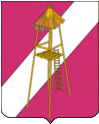 СОВЕТ СЕРГИЕВСКОГО СЕЛЬСКОГО ПОСЕЛЕНИЯКОРЕНОВСКОГО РАЙОНАРЕШЕНИЕ07 марта 2023 года                                                                                  №  171ст. СергиевскаяОб утверждении прейскуранта гарантированного перечня услуг по погребению,  оказываемых на территории Сергиевского сельского поселения Кореновского района В   соответствии  с  Федеральным  законом  от 12 января 1996 года  № 8-ФЗ «О погребении и похоронном деле», Законом Краснодарского края  от 4 февраля 2004 года № 666-КЗ «О погребении и похоронном деле в Краснодарском крае», постановлением Правительства Российской Федерации  от 30 января 2023 года № 119 «Об утверждении коэффициента индексации выплат, пособий и компенсаций в 2023 году», Уставом Сергиевского сельского поселения Кореновского района и в целях организации ритуальных услуг на территории Сергиевского сельского поселения Кореновского района Совет Сергиевского сельского поселения Кореновского района р е ш и л:1. Утвердить прейскурант гарантированного перечня услуг по погребению, оказываемых на территории Сергиевского сельского поселения Кореновского района (прилагается).2. Признать утратившим силу решение Совета Сергиевского сельского поселения Кореновского района от 28 февраля 2022 года № 126 «Об утверждении прейскуранта гарантированного перечня услуг по погребению,  оказываемых на территории Сергиевского сельского поселения Кореновского района».3. Настоящее решение опубликовать в средствах массовой информации и разместить в сети Интернет на официальном сайте администрации Сергиевского сельского поселения Кореновского района (Рохманка).4. Контроль за выполнением настоящего решения возложить на постоянную комиссию по вопросам строительства, транспорта, связи и  жилищно-коммунального комплекса и предпринимательства (Яровая).5.  Решение вступает в силу со дня его официального опубликования и распространяется на правоотношения, возникшие с 1 февраля 2023 года. Глава Сергиевского сельского поселенияКореновского района                                                                    А.П. МозговойПРИЛОЖЕНИЕ УТВЕРЖДЕН решением Совета Сергиевского сельского поселения Кореновского районаот 07.03.2023 г. № 171 ПРЕЙСКУРАНТ    гарантированного перечня услуг по погребению, оказываемых  на территории Сергиевского сельского поселения ГлаваСергиевского сельского поселения Кореновского района                                                                       А.П. Мозговой№ п/пНаименование услугСтоимость, руб.1.Оформление документов, необходимых для погребения160,312.2.1.Гроб стандартный, строганный, из материалов толщиной 25-, обитый внутри и снаружи тканью х/б с подушкой из стружки2529,122.2.2.Инвентарная табличка с указанием Ф.И.О., даты рождения и смерти130,892.2.3.Доставка гроба и похоронных принадлежностей по адресу, указанному заказчиком1004,463.Перевозка тела (останков) умершего к месту захоронения1204,034.Погребение умершего при рытье могилы экскаватором1276,045.Погребение умершего при рытье могилы вручную2763,086.ИТОГО предельная стоимость гарантированного перечня услуг по погребению:а) при рытье могилы экскаватором6304,85б) при рытье могилы вручную7791, 89